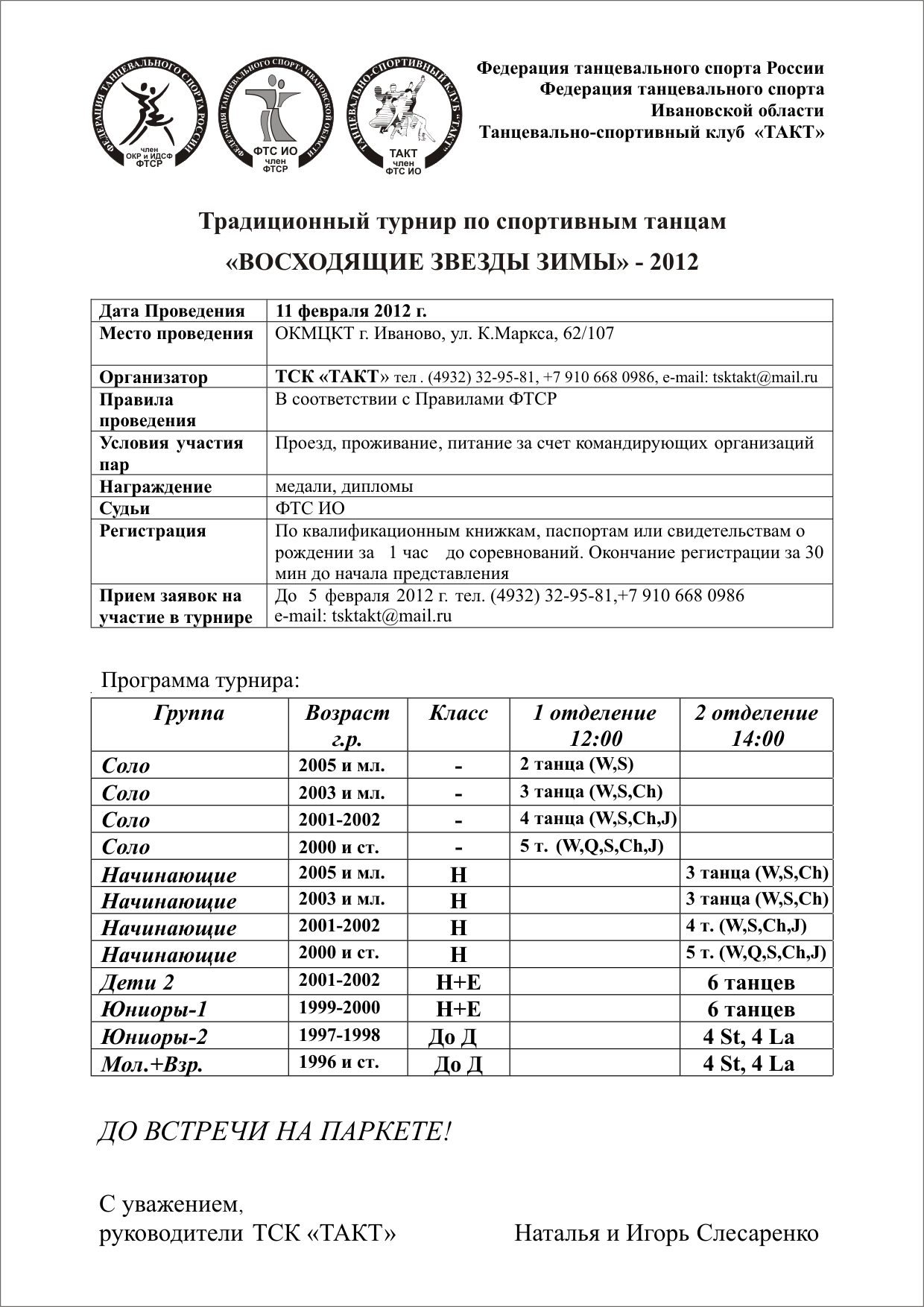 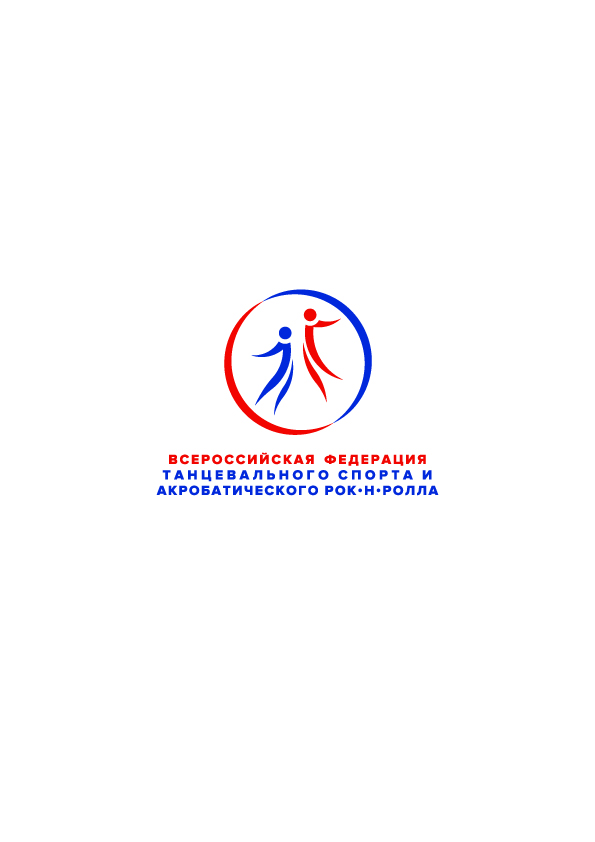 Федерация танцевального спортаИвановской области                                    ТСК «ТАКТ»Традиционный Российский турнир по танцевальному спорту «ТАНЦ-ТАКТ-2019» Программа турнира: Массовый спорт 1 отделениеСпорт высших достижений 2 отделениеДО ВСТРЕЧИ НА ПАРКЕТЕ!С уважениемруководители ТСК «ТАКТ»                           Наталья и Игорь СлесаренкоДата проведения9 марта   2019 г.Место проведенияООО «Форвард-спорт», г. Иваново, ул. 6-я Меланжевая, д.1А Организатор ТСК «ТАКТ» тел. (4932) 32-95-81, +7 910 668 09 86, e-mail: tsktakt@mail.ruПравила проведения В соответствии с Правилами  ВФТСАРРУсловия участия парПроезд, проживание, питание за счет командирующей организацииНаграждениеКубки, медали, дипломыСудьиПо приглашению организаторов ВФТСАРРРегистрацияПо квалификационным книжкам, паспортам или свидетельствам о рождении за 1,5 часа до соревнований. Окончание рег. за 30 мин.Счетная комиссия Счетная комиссия : Груздев Алексей г. КостромаПроездМарш. такси № 24,  № 43 ост. пл. ПримиренияГруппаВозрастКлассНачалоМассовый спорт Н-2, Н-32012 мл.Соло и пары10.00Кубки по W, S, Ch2012 мл.Соло и пары10.00Принц и принцесса2012 и мл.Соло  Н-210.00Н-2, Н-3 (скейтинг)2012 и мл.Пары 10.00Массовый спорт Н-2,Н-3, Н-4, Н-5, Н-6Все возрастаСоло и пары10.00Скейтинг Н-3, Н-4, Н-5, Н-6Все возрастаСоло и пары11.30Кубки по отдельным танцам V,Vv Q, S,Ch, J Все возрастаСоло и пары11.30Кубки по St 3Т, La 3ТВсе возрастаСоло и пары11.30Кубок по ДискоВсе возрастаСоло 11.30Король и Королева танцпола  Н-4Все возрастаСоло 11.30Супер-кубок Н-6Все возрастаПары11.30Дети 12010 и мл.Н+Е6 танцев, St (3Т  ), La (3Т   )14.00Дети 22008-2009Н+Е6 танцев, St (3Т  ), La (3Т   )14.00Дети 2+12008 и мл.Н+Е6 танцев, St (3Т  ), La (3Т   )14.00Юниоры – 12006-2007Н+Е6 танцев, St (3Т  ), La (3Т   )14.00Юниоры – 2+12004-2007Н+Е6 танцев, St (3Т  ), La (3Т   )14.00Дети 2+12008 мл.До «Д»8 танцев, St (4Т  ), La (4Т   )16.00Юниоры – 2+12004-2007До «Д»8 танцев, St (4Т  ), La (4Т   )16.00Юниоры – 2+12004-2007До «B»St (5Т  ), La (5Т   )16.00